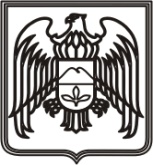 СОВЕТ  МЕСТНОГО  САМОУПРАВЛЕНИЯ СЕЛЬСКОГО ПОСЕЛЕНИЯ КАРАГАЧ ПРОХЛАДНЕНСКОГО МУНИЦИПАЛЬНОГО РАЙОНА КАБАРДИНО-БАЛКАРСКОЙ РЕСПУБЛИКИКЪЭБЭРДЕЙ – БАЛЪКЪЭР   РЕСПУБЛИКЭ  ПРОХЛАДНЭ  КУЕЙМ ХЫХЬЭКЪЭРЭГЪЭШ  КЪУАЖЭ  СОВЕТЫМ  И  ЩЫПIЭ  САМОУПРАВЛЕНЭКЪАБАРТЫ – МАЛКЪАР  РЕСПУБЛИКАНЫ  ПРОХЛАДНА  РАЙОНУНУКАРАГАЧ  ЭЛЬНИ  СОВЕТИНИ  ЖЕР  ЖЕРЛИ  САМОУПРАВЛЕНИЯСЫ____________________________________________________________________361022,   КБР,  Прохладненский район,  с. Карагач,  ул. Абубекирова,102, тел. 51 2 39                                                                        РЕШЕНИЕ №81                                                                                                        УНАФЭ № 81                             БЕГИМИ № 8129.12.2023 года                                                                                с.Карагач.                  «О внесении изменений в решение Совета местного самоуправления сельского поселения Карагач Прохладненского муниципального района Кабардино-Балкарской Республике « О местном бюджете  сельского  поселения     Карагач      Прохладненского муниципального района Кабардино-Балкарской Республики на 2023 год и на плановый период 2024 и 2025годов».                 Статья 1. Внести в решение Совета местного самоуправления сельского поселения Карагач Прохладненского муниципального района Кабардино-Балкарской Республики от 30.12.2022г № 46/1  «О  местном   бюджете  сельского  поселения  Карагач  Прохладненского муниципального района Кабардино-Балкарской Республики на 2023 год и на плановый период 2024 и 2025 годов» следующие изменения:Часть 1 статьи 1 изложить в следующей редакции:       «1. Утвердить основные характеристики местного бюджета сельского поселения Карагач Прохладненского муниципального района Кабардино-Балкарской Республики (далее - местный бюджет) на 2023 год, определенные исходя из уровня инфляции, не превышающего 5,5 процента (декабрь 2023 года к декабрю 2022 года): 1) прогнозируемый общий объем доходов местного бюджета сельского поселения Карагач в сумме 22 743 454рубля 79 копеек, в том числе объем безвозмездных поступлений в сумме 14 643 309 рублей 20 копеек;2) общий объем расходов местного бюджета сельского поселения Карагач в сумме 23 328 651 рубль 37 копеек;3) верхний предел муниципального долга местного бюджета сельского поселения Карагач Прохладненского муниципального района КБР на 1 января 2023 года в сумме 0 рублей 00 копеек;4) дефицит местного бюджета сельского поселения Карагач в сумме            585 196 рублей 58 копеек;5) нормативную величину резервного фонда в сумме 0 рублей 00 копеек.2. Утвердить основные характеристики местного бюджета сельского поселения Карагач на 20243 год и на 2025 год, определенные исходя из уровня инфляции, не превышающего соответственно 4,0 процента (декабрь 2024 года к декабрю 2023 года)   и 4,0 процента (декабрь 2025 года к декабрю 2024 года):1) прогнозируемый общий объем доходов местного бюджета сельского поселения Карагач на 2024 год в сумме 15 383 119 рублей 04 копейки, в том числе объем безвозмездных поступлений в сумме 6 440 535 рублей 04 копейки и на 2025 год прогнозируемый общий объем доходов местного бюджета сельского поселения Карагач в сумме 15 526 219  рублей 44 копейки, в том числе объем безвозмездных поступлений в сумме 6 405 565 рублей 44 копейки;2) общий объем расходов местного бюджета сельского поселения Карагач на 2024 год в сумме 15 383 119 рублей 04 копейки, в том числе условно утвержденные расходы в сумме 0 рублей 00 копеек и на 2025 год в сумме 15 526 219  рублей 44 копейки, в том числе условно утвержденные расходы в сумме 228 016рублей 35 копеек;3) верхний предел муниципального долга местного бюджета сельского поселения Карагач Прохладненского муниципального района КБР на 1 января 2025 года в сумме 0 рублей 0 копеек и на 1 января 2026 года в сумме 0 рублей 00 копеек;4) дефицит местного бюджета сельского поселения Карагач на 2024 год в сумме 0 рублей 00 копеек и на 2025 год в сумме 0 рублей 00 копеек;5) нормативную величину резервного фонда на 2025 год в сумме 0 рублей 00  копеек и на 2026 год в сумме 0 рублей 00 копеек.2. Статья 4 Пункт 1 Бюджетные ассигнования местного бюджета сельского поселения Карагач на 2023 год и на плановый период 2024 и 2025 годов изложить в новой редакции.Утвердить общий объем бюджетных ассигнований местного бюджета сельского поселения Карагач на исполнение публичных нормативных обязательств на 2023 год в сумме 135 916 рублей  56 копеек, на  2024 год в сумме 140 000 рублей  00 копеек, на 2025 год в сумме 140 000 рублей  00 копеек.»Приложения 1;2;3;4; 5;6;7,9,10 изложить в новой редакции: